


Politique Finance durable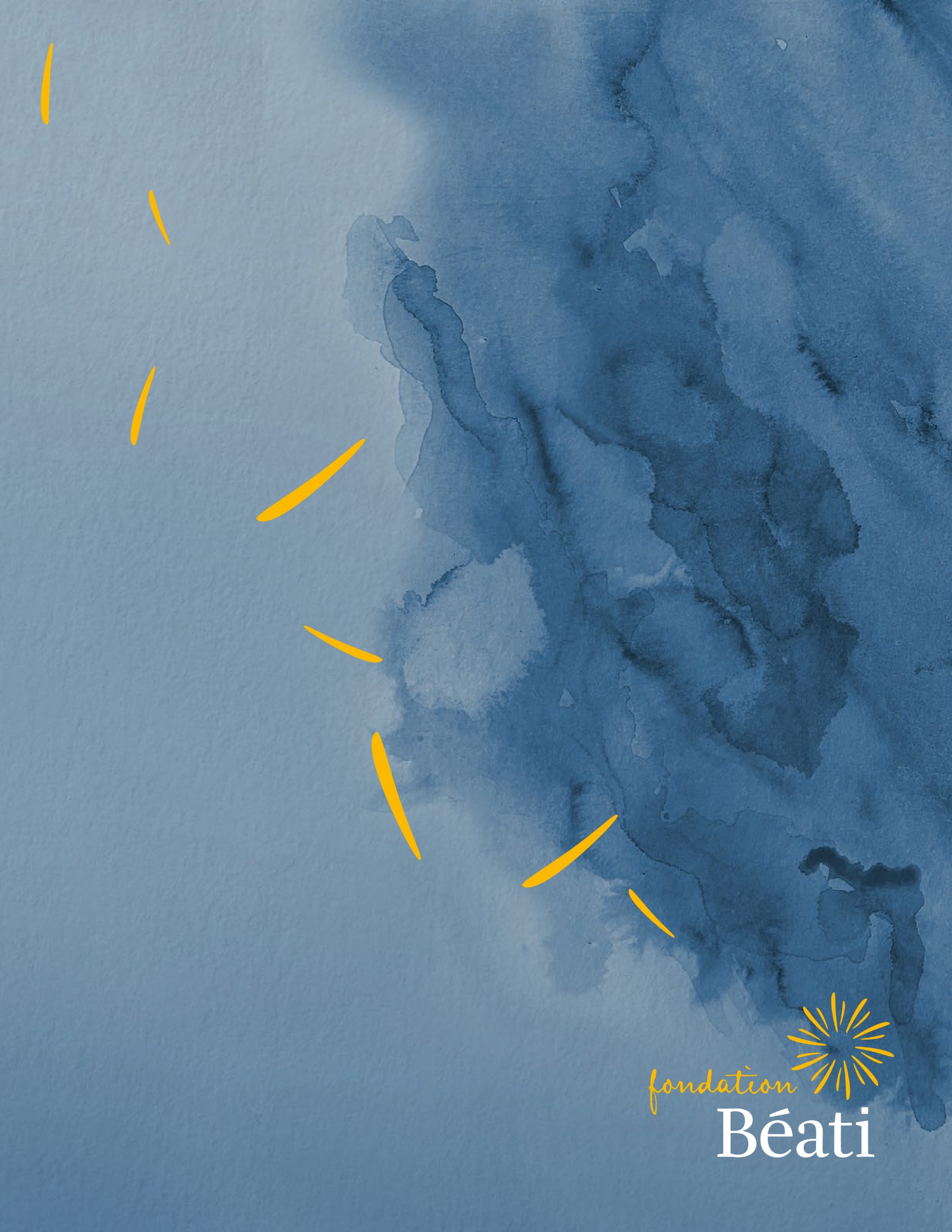 L’investissement au service 
du changement social, 
de la transition sociale et écologique


Adopté le 14 septembre 2022 | MontréalLes termes de ce document sont régis par la licence 
Creative Commons Attribution – NonCommercial – ShareAlike (CC BY-NC-SA)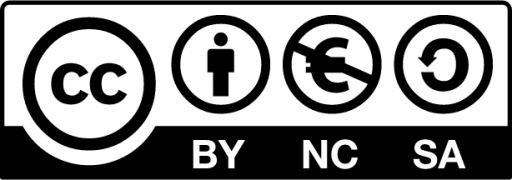 Table 
des matièresLa Fondation Béati, sa mission, ses secteurs d’interventions ORIGINE Mise sur pied en décembre 1990 suite à un don unique progressif pour atteindre près de 12 millions de dollars, Béati est une fondation qui veut contribuer à l’innovation et au changement social au Québec.  NOTRE MISSION En solidarité avec les personnes appauvries, exclues et en complicité avec les groupes engagés pour la justice, la Fondation Béati participe à la construction d’un monde plus juste et plus solidaire.  Pour ce faire, Béati s'est donné comme mission d'accompagner et de soutenir le développement d'initiatives novatrices œuvrant en ce sens.  NOS SECTEURS D’INTERVENTION  La Fondation Béati actualise et réalise cette mission: Préambule  L’investissement au service du changement social, 
de la transition sociale et écologique Au moment où les sociétés modernes font face à des défis énormes sur le plan social et environnemental, le rôle et les fonctions de la philanthropie subventionnaire sont à l’ordre du jour au Québec comme ailleurs.   Force est de constater que cette transition sociale et écologique est devenue une urgence pour la planète et la population qui l’habite. Mais cette transition exige des transformations non seulement sur le plan environnemental, social et économique, mais également dans les manières de vivre ensemble en société et dans les rapports entre les citoyen.ne.s et l’État, entre les entreprises et la société dans laquelle est opère.   Les fondations sont appelées à utiliser tous les leviers à leur disposition pour contribuer au bien commun. Devant les défis humains, sociaux et environnementaux que nous connaissons, nous sommes appelés plus que jamais à faire des choix d’investissement qui soit en adéquation avec notre mission, et qui auront un impact réel sur le quotidien des personnes.   Pour la Fondation Béati, la prise en compte des critères environnementaux, sociaux et de gouvernance (ESG) dans la gestion de ses actifs ne se limite pas à une évaluation d’impact de ces derniers sur le rendement financier. Pour Béati, l’impact de la gouvernance, et des activités de l’entreprise sur les personnes, les communautés et l’environnement dans son ensemble doit être au cœur des préoccupations, des choix de placement, d’investissements et de financement.   Vision et portée La politique de finance durable est un énoncé des objectifs et des directives qui vise à guider la gestion de l’ensemble du capital de la Fondation, qu’il s’agisse des placements ou encore du financement offert à des entreprises d’économie sociale. L’intention de la Fondation est d’assurer une cohérence entre sa mission et la gestion du capital de manière à être le plus responsable et durable possible, ainsi qu’à viser des retombées environnementales et sociales élevées. Cette politique guide autant la Fondation que ses mandataires à qui elle choisit de confier une portion de son capital. On y retrouve, entre autres, les principaux éléments ci-après : les objectifs de placement, les contraintes  (ses besoins de revenus, de rendement et sa tolérance au risque) et la stratégie de gestion (style de gestion du gestionnaire, répartition du portefeuille dans diverses catégories d’actifs) La Politique de finance durable s’applique à l’ensemble des activités d’investissements, de placements et de financement de la Fondation. Les approches adoptées peuvent cependant varier selon le type d’intervention visée, particulièrement en ce qui concerne l’intégration des critères ESG.  Plus précisément, cette politique porte sur les activités suivantes :  Placement | Dans le marché boursier, qu’il s’agisse de fonds communs, fonds d’impact ou d’investissements immobiliers Investissement | Fonds à visée sociale Financement | Prêts, garanties de prêts, aussi appelé financement solidaire DéfinitionsLe désinvestissement consiste à réduire ou annuler des investissements antérieurs. Le désinvestissement peut être le résultat d'une démarche 
de dialogue infructueuse, d'un choix stratégique ou encore effectué 
dans le cadre d'une démarche d'investissement durable stratégique (par exemple pour se séparer d'actifs toxiques ou ne répondant plus à ses objectifs de placements d'investisseur responsable). 
L’engagement actionnarial désigne le fait, pour un investisseur, de prendre position sur des enjeux ESG. Ces exigences sont formulées via une démarche structurée comprenant un dialogue direct avec l’entreprise et l’exercice de ses droits d’actionnaire (questions en assemblée générale, refus des résolutions proposées, soutien ou dépôt de résolutions externes). L'engagement actionnarial peut aussi prendre la forme à l'occasion d'une communication publique sur l’avancement du processus d’engagement et sur les insuffisances de l’entreprise dans le domaine extra-financier. 
Les « ESG » Ce sont des facteurs environnementaux, sociaux et de gouvernance (ESG) qui peuvent avoir un impact sur un investissement ou 
sur lesquels l'investisseur peut avoir 
un impact à travers ses activités. 
Plus précisément : les facteurs environnementaux sont des questions relatives à la qualité et au fonctionnement des écosystèmes naturels. Les facteurs sociaux sont 
liés aux droits, au bien-être et aux intérêts des personnes et des communautés. Les facteurs de gouvernance sont des sujets qui ont trait à l'intendance et à la répartition du pouvoir dans les organisations auxquels un investisseur s'associeLa « finance durable » (FD) fait référence aux flux de capitaux, aux activités de gestion des risques et 
aux processus financiers qui prennent en compte des considérations environnementales, sociales et de gouvernance (ESG) lors des prises de décisions de financement, à court, moyen ou long terme. La finance durable permet de soutenir la croissance économique à long terme en orientant les investissements vers des activités et des projets économiques durables. Nous utilisons le terme « finance durable » pour inclure toutes les activités financières auxquelles Béati a recours dans la gestion de 
son capital, soit le placement, l’investissement et le financement.  
Le financement solidaire désigne pour sa part « le financement 
du développement économique communautaire et des entreprises d’économie sociale et solidaire. Gouvernée par les acteurs du milieu, elle prend la forme de prêts à intérêt, avec ou sans garantie » (Bourque et al., 2009 : 30). Les acteurs de la finance solidaire se distinguent des fonds de capital de développement par leur clientèle composée exclusivement des entreprises d’économies sociale et solidaire et par les instruments financiers qu'ils utilisent (Bourque et al., 2011). Au Québec, les principaux acteurs de la finance solidaire sont : Caisse d’économie solidaire Desjardins, Fiducie du Chantier, RISQ et FilAction. L’investissement d’impact (impact investing) est une stratégie d'investissement qui vise à générer des effets sociaux ou environnementaux bénéfiques spécifiques en plus des gains financiers. Les investissements d'impact peuvent prendre la forme de nombreuses classes d'actifs et peuvent aboutir à de nombreux résultats spécifiques. Le but de l'investissement d'impact est d'utiliser l'argent et 
le capital d'investissement pour des résultats sociaux positifs. 
L’investissement responsable (IR) est une approche d'investissement qui intègre les enjeux environnementaux, sociaux et de gouvernance (ESG) dans la sélection d’investissements, afin de mieux gérer les risques et opportunités et de générer des rendements responsables 
à long terme. Ainsi, l’IR peut 
prendre différentes formes dont 
les investissements thématiques et 
les investissements d’impact. 
L’expression investissement solidaire à la Fondation Béati on se réfère au financement solidaire.Pour la Fondation Béati, l’ensemble de ses investissements, autant sur les marchés financiers que dans le champ de l’économie sociale et solidaire, devrait être réalisé avec l’objectif d’avoir un impact autant sur les enjeux sociaux, qu’environnementaux. Philosophie de placement La Fondation Béati évalue qu’investir ses actifs de façon socialement responsable est une manière supplémentaire d’actualiser sa mission.   Cependant, conscient qu’il n’existe aucune entreprise qui soit parfaitement alignée avec la mission de la Fondation et dans le contexte d’une économie de marché,  la recherche du profit est souvent la cible première des entreprises,  la Fondation Béati comprend que pour y arriver, elle doit investir du temps et des ressources afin de faire progresser les pratiques des entreprises pour qu’elles se dotent des meilleures pratiques en termes de gouvernance et prennent en compte l’impact de leurs activités sur l’environnement et les communautés touchées par leurs actions.   C’est pourquoi la Fondation Béati priorise une approche d’investissement qui utilise le pouvoir de l’actionnariat afin d’influencer le comportement de l'entreprise grâce à la communication avec les actionnaires, les propositions des actionnaires, les politiques de vote par procuration et le désinvestissement.  Placements et objectifs Contraintes La Fondation étant un organisme de bienfaisance inscrit aux termes de la Loi de l’impôt sur le revenu, elle n’est pas assujettie à l’impôt sur le revenu.  Par contre la Fondation est sujette à un contingent de versements annuels d’un minimum de 5 % de la valeur de ses actifs, tel que prévu par la loi. Les besoins de liquidité sont fonction des dons à verser durant l’année et des dépenses de fonctionnement de la Fondation. Ceci constitue une contrainte qui pousse la Fondation à viser un rendement financier minimum (voir la section Objectif de rendement financier). Objectif d’impact Préoccupé que ses investissements, autant sur les marchés financiers, dans des fonds d’impacts ciblés que dans le champ de l’économie sociale, produisent un impact social élevé et durable, la Fondation Béati s’est donné comme objectifs de se doter de cibles/objectifs d’impact afin de pouvoir mieux mesurer l’adéquation entre les choix d’investissements réalisés par son gestionnaire d’actif et ses propres objectifs à titre de fondation engagée à rendre nos sociétés plus justes, plus solidaires, plus inclusives, plus démocratiques. Ils font partie intégrante de la politique et sont présentés en annexe 1. Objectif de rendement financier  Sur une période de 5 ans, la Fondation se donne comme objectif un taux de rendement net de frais de 6 % par année pour ses portefeuilles sous-gestion.    Pour ces investissements en finance sociale, la Fondation se donne comme objectif un taux de rendement net de frais de 3%. Indice de référence et objectifs de rendements L’atteinte de la valeur des indices des marchés financier n’est pas un objectif en soi pour la Fondation.  La Fondation Béati évalue que la recherche de rendement ne doit pas être réalisée au détriment d’une conduites des affaires de l’entreprise qui est respectueux des employés, des communautés, ainsi que d’un développement durable.    Répartition-cible de la gestion du capitalReprésentation de la répartition de nos capitaux en tenant compte de l’ensembleLiquidité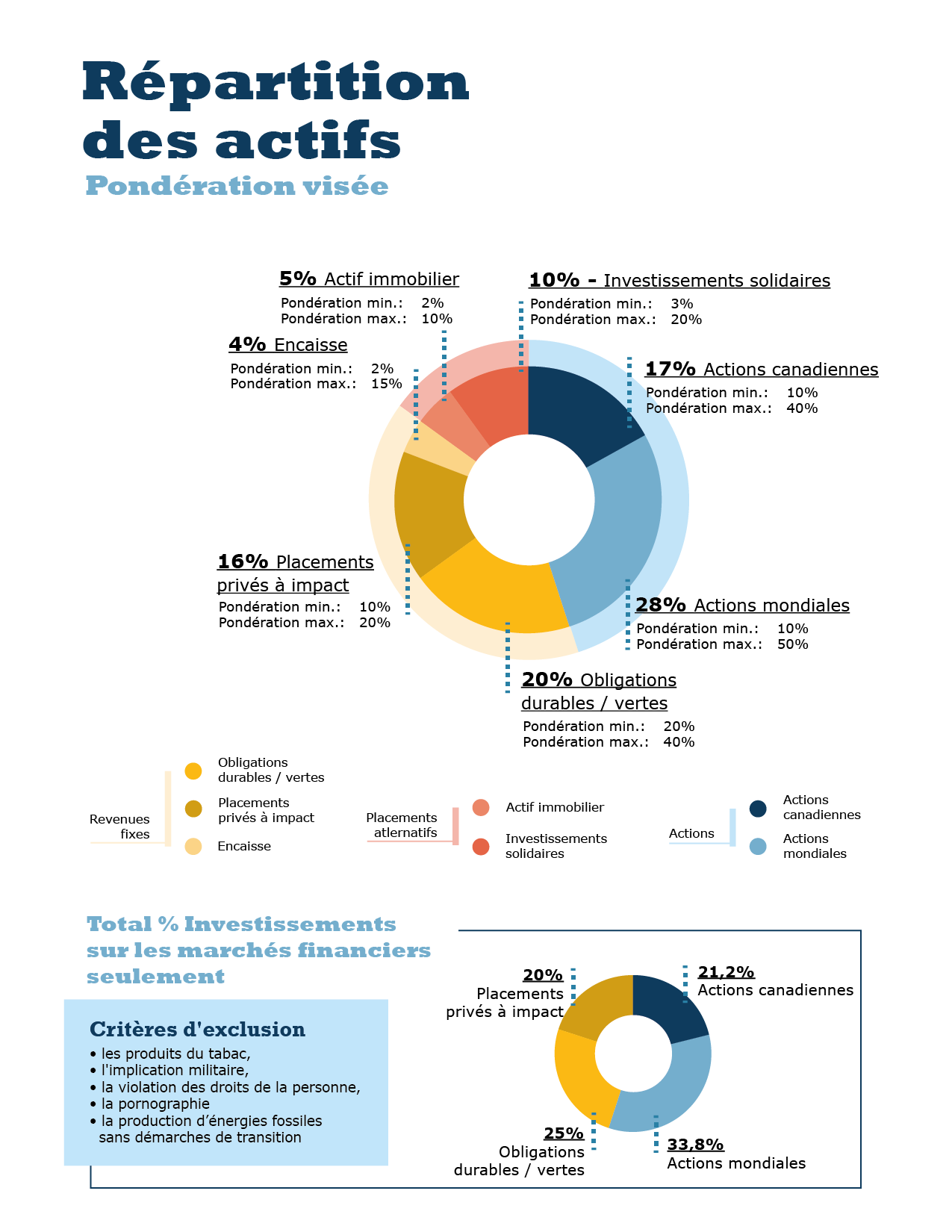 Le gestionnaire doit s’assurer qu’il y a suffisamment de liquidités pour satisfaire 
les besoins financiers de la Fondation en tout temps. Considération environnementale, sociale et de gouvernance (ESG) La Fondation Béati priorisera différentes approches afin de s’assurer que ses placements et ses investissements est un impact social et environnemental permettant un réel développement durable : Le tamisage en fonction de critères d'inclusion dont le respect de l’environnement, la participation communautaire, les droits humains et les relations avec les employé.e.s, ou en fonction de critères d'exclusion dont les produits du tabac, l'implication militaire, la violation des droits de la personne, la pornographie et la production d’énergies fossiles sans démarches de transition. Cette approche implique l'utilisation de valeurs sociales ou environnementales prédéterminées au moment de choisir des investissements.  Elle peut aussi mener au désinvestissement. L'analyse et la gestion du portefeuille en fonction de la responsabilité sociale ou de politiques de durabilité, en intégrant des indicateurs sociaux et de durabilité dans l'analyse financière traditionnelle. Cette approche intègre une analyse sociale et de durabilité pour éclairer le processus de prise de décisions en matière d'investissement sans nécessairement exclure des entreprises précises en fonction de critères sociaux ou environnementaux prédéterminés.  L’intégration de ces facteurs dans l’analyse fondamentale des investissements est un aspect essentiel des attentes que la Fondation Béati a envers son gestionnaire d’actifs.  Celui-ci doit déployer ses actions sur l’ensemble des enjeux ESG. Pour la Fondation Béati, l’engagement actionnarial doit aller au-delà de la recherche d’un ajout de valeur pour les actionnaires. Il doit viser l’amélioration du bien commun dans son ensemble.  Si toutes ces démarches ont été infructueuses et que leurs poursuites ne laissent entrevoir aucune perspective d'avancement acceptable, le gestionnaire pourra recourir au désinvestissement. Le désinvestissement sera envisagé comme dernier recours et sera mis en œuvre par le gestionnaire de façon à en minimiser l'impact financier. Principes directeurs | Investissements solidairesLes principes suivants servent à orienter et à baliser l’intervention de la Fondation à titre d’investisseur solidaire. Ces principes ont comme objectifs d’ancrer le sens lié à ces investissements. Philosophie de gestion immobilière Le seul actif immobilier de la fondation est son condominium qu’elle utilise comme bureau d’affaire. La fondation n’a aucun objectif d’élargir cette catégorie d’actif. La performance financière en regard des marchés ainsi que des autres gestionnaires d’actif  L’actif de la fondation est évalué à la valeur marchande.  Le contrôle de la performance doit également comprendre un certain nombre d’indicateurs et mesures du risque, notamment : Intégration des principes ESG Dans la mesure où les mandataires organisent des rencontres visant à l’amélioration de politique ou des modèles d’intégration des principes ESG, la Fondation Béati souhaite faire partie des consultations. Objectifs d’impact   Pour les placements sur les marchés financiers, le gestionnaire priorisera des entreprises qui rejoignent les objectifs d’impact que s’est donné la Fondation Béati. Le gestionnaire signalera lors des rencontres semestrielles à la Fondation toute entreprise du portefeuille qui contrevient à un des enjeux soulevés dans le tableau. Un niveau de gravité entre faible, moyen et élevée sera déterminé. Suivant ce niveau, la Fondation, ou le gestionnaire de portefeuille qu'elle a mandaté de le faire, décidera de la marche à suivre entre les possibilités suivantes : Pour les investissements solidaires, la Fondation priorisera des investissements dans des entreprises à propriété collective qui par leur impact au sein de leur communauté favorise : Reddition de compte La Fondation Béati et le gestionnaire de ses placements sur les marchés financiers se rencontreront minimalement deux fois par année. Pour chacune des rencontres trimestrielles, le gestionnaire de portefeuille aura à produire un rapport permettant à la Fondation de prendre connaissance : Rôles et responsabilités Conseil d’administration Le conseil d’administration est responsable de toute modification à la politique ainsi que de l'élaboration et de l'approbation des nouveaux thèmes de financement qui pourraient avoir une incidence sur les investissements axés sur la mission. Comité de placements  Pour assurer la gestion de ses actifs, le conseil d’administration s’est doté d’un comité de placement.  Ce comité est composé de deux membres du conseil d’administration et du directeur général de la Fondation. Le comité peut s’adjoindre les services de personnes ressources au besoin.  Le comité de placement est chargé de recommander toute modification concernant la stratégie d’investissement, plus particulièrement la combinaison des actifs et les changements concernant les gestionnaires de fonds. Le comité communique le bilan des résultats financiers au conseil d’administration au moins deux fois par année. Le comité est mandaté pour assurer les relations régulières avec le ou les gestionnaires de placements sur les marchés financiers.   Comité investissement solidaire  Afin d’assurer le déploiement de ses investissements dans le champ de la finance solidaire, la Fondation Béati se dote d’un comité d’investissement responsable ayant le mandat : Ce comité relevant directement du conseil d’administration sera composé de : Le quorum du comité d’investissement est fixé à trois (3) membres.  La Fondation Béati se dote d’une politique spécifique pour encadrer ses investissements solidaires.  Cette politique précise, entre autres : Mandataires Gestionnaire des actifs  Afin de gérer ses actifs, la Fondation Béati retient les services d’une firme ayant l’expertise en gestion d’actif.  La Fondation Béati priorise un gestionnaire d’actifs qui : Le gestionnaire des actifs de la Fondation Béati a comme responsabilité : Alliances Conscient des limites d’une action isolée à titre d’investisseur socialement responsable, la Fondation Béati favorise le développement d’alliances avec d’autres organisations, entreprises, associations qui partagent ses objectifs à titre d’investisseur socialement responsable.   Ces alliances pourront se concrétiser autant dans le champ de la finance solidaire que dans le déploiement de ses actions à titre d’investisseur sur les marchés financiers. Révision de la politique La présente révision de politique entre en vigueur le 14 septembre 2022.  La politique peut être révisée en tout temps selon l’évaluation de la conjoncture économique. Toutefois, la politique devra être révisée en profondeur au plus tard après cinq ans. Les modifications, variations ou révisions importantes, autres que la révision régulière des pondérations visées et des objectifs de rendement des classes d’actifs devra être approuvée par le conseil d’administration. ANNEXE 1 : Objectifs d’impact En soutenant financièrement des projets à forte potentialité d'innovation socialeEn gérant ses actifs de façon solidaire et socialement responsableEn contribuant, par le soutien et l'accompagnement assurés par son personnel, à augmenter le pouvoir d'agir et l'impact des actions mises de l'avant par les milieuxEn faisant alliance avec des réseaux et des organisations partageant ses valeurs et préoccupations communes.La Fondation Béati croit qu’investir ses actifs dans des organisations qui adopte des pratiques socialement responsables est une stratégie gagnante afin 1|De préserver à long terme son capitalLa Fondation Béati croit qu’investir ses actifs dans des organisations qui adopte des pratiques socialement responsables est une stratégie gagnante afin 2|D’améliorer ses rendements financiersLa Fondation Béati croit qu’investir ses actifs dans des organisations qui adopte des pratiques socialement responsables est une stratégie gagnante afin 3|D’influencer positivement la conduite d’une entreprise, améliorer les relations avec les parties prenantes et, au bout du compte, améliorer l’économie dans son ensembleLa Fondation Béati croit qu’investir ses actifs dans des organisations qui adopte des pratiques socialement responsables est une stratégie gagnante afin 4|De renforcer ses actions philanthropiques en faveur d’un développement d’une société plus juste et solidaireLa Fondation Béati croit essentiel, pour s’assurer d’atteindre ses objectifs, de jumeler 1|Des pratiques d’investissement qui intègre des indicateurs ESG et de durabilité dans l'analyse financière traditionnelleLa Fondation Béati croit essentiel, pour s’assurer d’atteindre ses objectifs, de jumeler 2|Le déploiement d’actions d’engagement actionnarial pour que les dialogues avec les entreprises les amènent à devenir exemplaires en termes de gouvernance et à améliorer leur bilan social et environnementalÀ titre d’investisseur qui souhaite se rapprocher le plus possible des meilleures pratiques de placement responsable, 
la Fondation Béati priorise une approche d’investissement qui1|Intègre les facteurs ESG pour éclairer le processus de prise de décisions en matière d’investissement À titre d’investisseur qui souhaite se rapprocher le plus possible des meilleures pratiques de placement responsable, 
la Fondation Béati priorise une approche d’investissement qui2|Toutes choses étant égales par ailleurs, les mandataires de fonds de la Fondation devront privilégier les titres de sociétés émettrices qui présentent le meilleur bilan extra-financier ou qui présentent les meilleures dispositions à l’améliorer si celui-ci est manifestement déficitaireClasse d’actifsClasse d’actifsPondération visée (cible)Pondération minimale souhaitéPondération maximale souhaitéTotal % Investissements sur marchés financiers seulement Marchés boursiersActions canadiennes17 %10 %40 %21,2 %Marchés boursiersActions mondiales28 %10 %50 %33,8 %Obligations durables/vertes Obligations durables/vertes 20 %20 %40 %25 %Placements privés à impactPlacements privés à impact16 %10 %20 %20 %Actif immobilier 
(condominium du 785 chemin de Chambly) Actif immobilier 
(condominium du 785 chemin de Chambly) 5 %2 %10 %-Investissements solidaires Investissements solidaires 10 %3 %20 %-EncaisseEncaisse4 %2 %15 %-L’investissement solidaire doitSe développer en cohérence avec la mission, les orientations, les valeurs de la FondationL’investissement solidaire doitÊtre un moyen pour Béati de mieux réaliser sa mission et non une simple stratégie alternative de financementL’investissement solidaire doitÊtre un outil permettant à la Fondation de renforcer sa présence en régionL’investissement solidaire doitSe développer, en grande partie, en alliance avec les autres acteurs de la finance solidaire au Québec1|Pour un portefeuille à revenu fixe en gestion active (en comparant avec l’indice le cas échéant) : durée modifiée, rendement à l’échéance, pondération par secteur et par cote de crédit, écart-type, ratio d’information, capture haussière et baissière2|Pour un portefeuille en actions en gestion active (en comparant avec l’indice le cas échéant) : pondération par secteur et, le cas échéant, par régions/pays, nombre de titres en portefeuille, écart-type, risque actif, ration d’information, capture haussière et baissière, capitalisation moyenne, taux de dividende3|Pour un portefeuille en investissement solidaire, le niveau de rendements ne doit pas être en deçà des coûts administratifs liés à la gestion de ces derniers incluant les coûts pour mauvaise créance4|Pour un portefeuille immobilier, la croissance de la valeur de l’investissement doit correspondre à la valeur du marché.  Une évaluation de la valeur marchande des actifs immobiliers devra être réalisée aux cinq ansLa Fondation Béati s’attend à ce que ses mandataires puissent produire, annuellement, un rapport lui permettant de voir 1|Comment les principes ESG sont intégrés aux stratégies de placementLa Fondation Béati s’attend à ce que ses mandataires puissent produire, annuellement, un rapport lui permettant de voir 2|Quels sont la force et les défis ESG (de façon narrative) de chacun des titres des portefeuilles ainsi que l’appréciation de la performance de chacune des compagnies détenues dans les portefeuilles de la FondationLa Fondation Béati s’attend à ce que ses mandataires puissent produire, annuellement, un rapport lui permettant de voir 3|Le rapport des votes exercés présenté selon la norme canadienne 81-106.4La Fondation Béati s’attend à ce que ses mandataires puissent produire, annuellement, un rapport lui permettant de voir 4|Le rapport des engagements actionnariaux et des dépôts de résolutions d’actionnaires. A|Surveiller la situationB|Agir pour mitiger les risques et tenter d’améliorer la situation : la Fondation ou son mandataire aura l’obligation soit d'entreprendre des discussions avec la direction des sociétés en question, soit de déposer une proposition d'actionnaire, ou soit d'exercer le droit de vote pour une proposition faite par un autre actionnaire. Si toutes autres démarches ont été infructueuses et que leur poursuite ne laisse entrevoir aucune perspective d'avancement, le gestionnaire pourra recourir au désinvestissementC|Le désinvestissement sera envisagé comme dernier recours et sera mis en œuvre par le gestionnaire de façon à en minimiser l'impact financier. Le désinvestissement devra être réalisé dans un délai maximum de six mois, de façon ordonnée afin de préserver la valeur du capital investi1|La revitalisation des communautés en région via le développement d’une économie solidaire2|L’amélioration des conditions de vie des personnes en situation de pauvreté1|L’état du portefeuille (rendement et performance2|De l’évaluation qui est faite de la performance ESG des entreprises en portefeuille3|Sans être limitatif, cette évaluation sera réalisée à partir des mesures d’impacts identifié par la Fondation4|Des objectifs poursuivis, avec mesure d’évaluation, des dialogues en cours5|Des initiatives de collaboration dans lesquelles la firme est engagés6|Bilan des votes par procurationMensuellement, le gestionnaire des actifs verra à faire parvenir à la Fondation :Mensuellement, le gestionnaire des actifs verra à faire parvenir à la Fondation :7|L’état du portefeuille (rendement et performance8|De l’évaluation qui est faite de la performance ESG des entreprises en portefeuille1|D’assurer l’analyse et la sélection des projets soumis à la Fondation (sur la base d’une évaluation de l’impact social et de l’évaluation du risque financier)2|De recommander les projets lui ayant été soumis selon les argents mis à sa dispositionTrois (3) membres cooptés (extérieur); Un (1) membre du conseil d’administration; Le responsable de la finance solidaire Les priorités d’investissementsLes critères de sélection et d’évaluation des demandes 
de prêts; Les types prêts et les conditions liés à chacun de ceux-ci1|Offre un service d’engagement actionnarial structuré ayant l’expertise pour améliorer le bilan social, environnemental et les pratiques en termes de gouvernance des entreprises dans lesquelles la Fondation investit (soit directement ou via un organisme tiers ayant l’expertise pour représenter la Fondation Béati et son gestionnaire d’actifs auprès des entreprises);2|Intègre dans son évaluation du risque, les critères extra-financiers (ESG) et peut en faire la preuve3|Offre un accès aux différentes classes d’actifs disponibles sur les marchés financiers4|Offre les meilleurs pronostics de rendement et de croissance en regard du risque5|Dispose d’une place d’affaires au Québec et offre un service en français6|Offre une structure de coûts de gestion concurrentiels7|Est signataire des Principes d’Investissement Responsable/Principles for Responsable Investment (PRI)1|Construire le portefeuille conformément aux dispositions du mandat et autres directives de placement applicables; 2|Effectuer les transactions de la façon la plus efficace possible sur une base de coût; 3|Aviser le Gardien de valeurs des transactions effectuées et procéder à une conciliation avec les rapports de celui-ci 4|Lorsque des développements significatifs surviennent ou autrement sur une base trimestrielle, rendre compte dans un délai raisonnable des changements au sein de leur organisation, de leurs stratégies, de la composition de leur portefeuille ainsi que leurs performances5|De représenter la Fondation Béati auprès des directions ou instances des entreprises dans le cas des dialogues ou de dépôt de propositions d’actionnaires6|De soutenir, au besoin, le comité des finances dans ses travauxEnjeux de gouvernance Enjeux de gouvernance Enjeux de gouvernance Enjeux de gouvernance Enjeux de gouvernance Intention La Fondation Béati investira dans des entreprises qui adoptent des pratiques de gouvernance qui sont solide. Elle portera un intérêt accru pour des entreprises : Qui adoptent des principes de gouvernance et de gestion qui favorisent une équité de genre et la diversité au sein du conseil. Qui se dotent d’une politique ou de règles claires contre toute pratique visant l’optimisation fiscale.  Intention La Fondation Béati investira dans des entreprises qui adoptent des pratiques de gouvernance qui sont solide. Elle portera un intérêt accru pour des entreprises : Qui adoptent des principes de gouvernance et de gestion qui favorisent une équité de genre et la diversité au sein du conseil. Qui se dotent d’une politique ou de règles claires contre toute pratique visant l’optimisation fiscale.  Intention La Fondation Béati investira dans des entreprises qui adoptent des pratiques de gouvernance qui sont solide. Elle portera un intérêt accru pour des entreprises : Qui adoptent des principes de gouvernance et de gestion qui favorisent une équité de genre et la diversité au sein du conseil. Qui se dotent d’une politique ou de règles claires contre toute pratique visant l’optimisation fiscale.  Intention La Fondation Béati investira dans des entreprises qui adoptent des pratiques de gouvernance qui sont solide. Elle portera un intérêt accru pour des entreprises : Qui adoptent des principes de gouvernance et de gestion qui favorisent une équité de genre et la diversité au sein du conseil. Qui se dotent d’une politique ou de règles claires contre toute pratique visant l’optimisation fiscale.  Intention La Fondation Béati investira dans des entreprises qui adoptent des pratiques de gouvernance qui sont solide. Elle portera un intérêt accru pour des entreprises : Qui adoptent des principes de gouvernance et de gestion qui favorisent une équité de genre et la diversité au sein du conseil. Qui se dotent d’une politique ou de règles claires contre toute pratique visant l’optimisation fiscale.  Objectifs d’impacts Description Cible (en termes d’actif sous-gestion) Cible qualitative(Mesure à atteindre pour les entreprises)  Indicateur Diversité dans la composition du CA L’entreprise s’est dotée d’une politique formelle visant une parité hommes-femmes dans la composition de son conseil et de ses comités Minimum 30% de femmesLa politique existe ou un plan afin d’atteindre cette cible à court terme. Diversité dans la composition du CA L’entreprise s’est dotée d’une politique formelle visant une diversité dans la composition de son conseil et ses comités. La politique existe ou un plan afin d’atteindre cette cible à court terme. Optimisation fiscale L’entreprise contribue aux finances publiques des pays d’accueil en acquittant ponctuellement les impôts dont elles sont redevables. Les entreprises se conforment aux lois et règlements fiscaux de tous les pays où elles opèrent en déployant tous leurs efforts pour agir en conformité avec la lettre et l’esprit de ces lois et règlements5. 100% (2022) Taux d’imposition effectif de la société disponible. Y a-t-il des poursuites judiciaires contre l’entreprise par l’État ou des états? Y a-t-il eu des condamnations par le passé lié à la fiscalité de l’entreprise? Présence ou absence de divulgationLieu d’incorporation (l’entreprise est-elle incorporée dans des paradis fiscaux?)Divulgation du taux d’imposition pays par pays  Enjeux sociaux Enjeux sociaux Enjeux sociaux Enjeux sociaux Enjeux sociaux Intention : Elle portera un intérêt accru pour des entreprises :  Qui par leur pratique de gestion, de gouvernance ou de développement des affaires, sont préoccupées de réduire les inégalités sociales et économiques.   Qui par leur pratique de gestion, de gouvernance ou de développement des affaires qui s’assurent de l’acceptabilité sociale et, selon les cas, du consentement libre, préalable et éclairé des communautés Intention : Elle portera un intérêt accru pour des entreprises :  Qui par leur pratique de gestion, de gouvernance ou de développement des affaires, sont préoccupées de réduire les inégalités sociales et économiques.   Qui par leur pratique de gestion, de gouvernance ou de développement des affaires qui s’assurent de l’acceptabilité sociale et, selon les cas, du consentement libre, préalable et éclairé des communautés Intention : Elle portera un intérêt accru pour des entreprises :  Qui par leur pratique de gestion, de gouvernance ou de développement des affaires, sont préoccupées de réduire les inégalités sociales et économiques.   Qui par leur pratique de gestion, de gouvernance ou de développement des affaires qui s’assurent de l’acceptabilité sociale et, selon les cas, du consentement libre, préalable et éclairé des communautés Intention : Elle portera un intérêt accru pour des entreprises :  Qui par leur pratique de gestion, de gouvernance ou de développement des affaires, sont préoccupées de réduire les inégalités sociales et économiques.   Qui par leur pratique de gestion, de gouvernance ou de développement des affaires qui s’assurent de l’acceptabilité sociale et, selon les cas, du consentement libre, préalable et éclairé des communautés Intention : Elle portera un intérêt accru pour des entreprises :  Qui par leur pratique de gestion, de gouvernance ou de développement des affaires, sont préoccupées de réduire les inégalités sociales et économiques.   Qui par leur pratique de gestion, de gouvernance ou de développement des affaires qui s’assurent de l’acceptabilité sociale et, selon les cas, du consentement libre, préalable et éclairé des communautés Objectifs d’impacts Description Cible (en termes d’actif sous-gestion) Cible qualitative(Mesure à atteindre pour les entreprises)  Indicateur Inégalités sociales & économiques (salaire-rémunération) L’entreprise adopte une politique de rémunération pour l’ensemble de son personnel qui offre des conditions salariales permettant aux travailleurs.euses d’avoir un revenu au-dessus du seuil de la pauvreté. Politique intégrant la dimension de salaire vitale – 100% (2022) Écart entre la rémunération moyenne de la haute direction et la rémunération moyenne des employés. 6 Écart salariale entre les hommes et les femmes Analyse/Divulgation des écarts salariaux selon le genre (salaire médian par genre, etc.) Politique intégrant la dimension de salaire vitale (spécialement dans des secteurs qui ont des petits salariés). Vote consultatif sur la rémunération % Opposition au vote sur la rémunération Relations avec les communautés L’entreprise se dote d’une politique de consultation des communautés et les implique dans sa planification et ses activités.  Spécifiquement aux Premières Nations, nous nous attendons que l’entreprise reconnaisse le principe du consentement, libre, préalable et éclairé  Les entreprises ont une politique et des processus robustes, Consentement libre préalable et éclairé (CLPÉ) étant l’un d’eux Controverse sur cette question. Divulgation et transparence sur ces questions dans les rapports Enjeux environnementaux Enjeux environnementaux Enjeux environnementaux Enjeux environnementaux Intention : Elle portera un intérêt accru pour des entreprises: Qui se dote d’une politique visant la réduction, pour elle-même et tous ses intermédiaires, en vue d’une réduction des gaz à effet de serre, selon les cibles fixées par l’Accord de Paris Qui développent des activités qui participent à la transition vers une économie sobre en carbone. Qui développent des solutions environnementales technologiques. Qui adoptent des pratiques qui favorisent le maintien de la biodiversité.  Biodiversité (Impact Env.)Intention : Elle portera un intérêt accru pour des entreprises: Qui se dote d’une politique visant la réduction, pour elle-même et tous ses intermédiaires, en vue d’une réduction des gaz à effet de serre, selon les cibles fixées par l’Accord de Paris Qui développent des activités qui participent à la transition vers une économie sobre en carbone. Qui développent des solutions environnementales technologiques. Qui adoptent des pratiques qui favorisent le maintien de la biodiversité.  Biodiversité (Impact Env.)Intention : Elle portera un intérêt accru pour des entreprises: Qui se dote d’une politique visant la réduction, pour elle-même et tous ses intermédiaires, en vue d’une réduction des gaz à effet de serre, selon les cibles fixées par l’Accord de Paris Qui développent des activités qui participent à la transition vers une économie sobre en carbone. Qui développent des solutions environnementales technologiques. Qui adoptent des pratiques qui favorisent le maintien de la biodiversité.  Biodiversité (Impact Env.)Intention : Elle portera un intérêt accru pour des entreprises: Qui se dote d’une politique visant la réduction, pour elle-même et tous ses intermédiaires, en vue d’une réduction des gaz à effet de serre, selon les cibles fixées par l’Accord de Paris Qui développent des activités qui participent à la transition vers une économie sobre en carbone. Qui développent des solutions environnementales technologiques. Qui adoptent des pratiques qui favorisent le maintien de la biodiversité.  Biodiversité (Impact Env.)Objectifs d’impacts Description Cible (en termes d’actif sous-gestion) Indicateur Changement climatique L’entreprise se dote d’un plan d’affaires qui fait une place au développement de pratique qui participe à la transition vers une économie sobre en carbone et/ou de solutions environnementales technologiques.  100% (2025) Organisme dispose d’un plan de transition Voir recommandations du Taskfore on climate-related financial disclousre (TCFD) Changements climatiques Réduire de l’empreinte carbone (les émissions de GES) - L’entreprise se dote d’une politique visant la réduction, pour elle-même et tous ses intermédiaires, en vue d’une réduction des gaz à effet de serre, selon les cibles fixées par l’Accord de Paris  Réduction/ décarbonisation de 50% d’ici 2025 Carbo neutre 2050 Intensité carbone (qtt de GES par millions de dollars de revenue par entreprise en portefeuille) Expertise sur le conseil  Divulgation des émissions  Engagement à divulguer les émissions financées (secteur bancaire) Cibles de réductions des émissions Objectif de neutralité carbone (2050) - cibles SBTi Objectif d'approvisionnement à 100% en énergie renouvelable Rémunération liée à l’atteinte de cible de réduction GES Controverses  Changements climatiques Qui développent des activités qui participent à la transition vers une économie sobre en carbone. Proportion des investissements de la Fondation (en $ ou en %)  (à définir) Énergie renouvelables, technologie propre, etc. BiodiversitéL’entreprise a des objectifs et met en place des systèmes de gestion lui permettant de mesurer et réduire ses impacts sur la biodiversité Produits chimiques/pesticides | Politique | Divulgation des substances | Cibles de réduction Gestion de l’eau | Politique | Cibles de réduction Gestion de déchet | Politique gestion des déchets/ résidus miniers | Cible de réduction 